Приложение 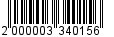 УТВЕРЖДЕНпостановлениемадминистрации от ___________ № ________СОСТАВПротивоэпизоотической комиссии на территории Всеволожского муниципального районаПредседатель комиссии:Новикова С.В. – заместитель главы администрации по экономике, градостроительству и имущественным вопросам. Заместитель председателя комиссии:Кротов Л.Н. – начальник Государственного бюджетного учреждения ЛО «Станция по борьбе с болезнями животных Всеволожского района» (далее – ГБУ ЛО «ого района»).Члены комиссии:Джураева А.А.         – начальник отдела развития сельскохозяйственного                                                                      производства, малого и среднего предпринимательства Идиатулин Р.И.       – заместитель начальника  ГБУ ЛО «СББЖ                                        Всеволожского района»Норицин А.В.          – ветеринарный врач эпизоотолог  ГБУ ЛО  «СББЖ                                          Всеволожского района»Сигарев С.А.           – начальник отдела по делам ГО и ЧС Владимирова О.В.  –  начальник территориального отдела Территориального                                     управления Роспотребнадзора по Всеволожскому                                                                району ЛО Сухариков А.М.       – начальник УМВД России по Всеволожскому району Альшин В.В.            – начальник ФГКУ «15 отряд ФПС по ЛО»                                       Сергеева Ю.С.         – ведущий специалист отдела развития                                      сельскохозяйственного производства, малого и              	среднего предпринимательства_____________